Job Application Form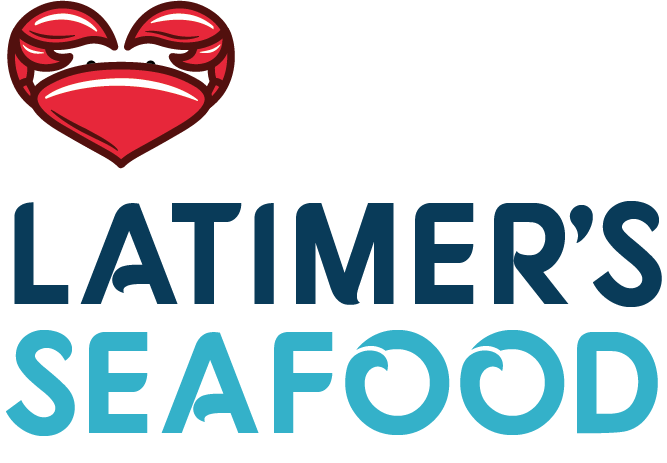 Full / Part Time HoursEDUCATION & QUALIFICATIONSTRAINING COURSES:EMPLOYMENT HISTORY  - Start with current/most recent employment, include voluntary work / self-employment.  Please explain any gaps in your employment history:Please explain any gaps in your employment history:Please explain any gaps in your employment history:Continue on separate sheet if necessarySUITABILITYHOBBIES AND INTERESTSREFERENCESPlease supply two references, preferably from your last two employers.  If you do not have two previous employers then you may provide personal references but they must not be from family or close friendsCRIMINAL RECORDI confirm that the above information supplied by me is a true, accurate and factual representation.  I understand that if I have lied or mislead you in any way, any offer of employment will be withdrawn or my employment terminated. I am aware the details provided will be held in confidence by the Company to enable them to assess the application and to help monitor their recruitment and selection process in compliance with current Data Protection legislation.Applicant name …………………………………………………………………………………………….Signed ……………………………………………………………………………………………………….Date …………………………………………………………………………………………………………..Name:  Date of Birth:Age:Home phone number:Mobile: Address:Post  Code: Email: Which job are you applying for (Refer to Job Description):Are you applying for Full  or Part Time? Full / Part Time.  Ideal Hours if part time:    Are there any days you regularly can NOT work  – if so please explain Are you able and willing to work all weekends and bank holidays?        Yes/No Are you able and willing to handle fish and seafood?Yes / NoDo you have any holidays / prior commitments already booked – if so when?Dates:If your application is successful, please note that time off / holiday requests have to be authorised, but may not be granted (e.g. peak season / other staff already have holiday booked)I agree and understand / I do not agree Where did you hear about this job?Are there any restrictions to your residence in the UK that might affect your right to take up employment in the UK?e.g student visa YES/NOIf you were successful in your application, would you require a work permit prior to taking up employment? YES/NO If yes, please provide details.Schools AttendedQualifications & Year:    Colleges/Universities AttendedQualifications & Year:   Food HygieneProvider:Date:Expiry Date:First AidProvider:Date:Expiry Date:OtherJob TitleDutiesReason for leaving  Name and Address of EmployerSalary  / hourly rate                                       Working Hours        Dates fromTo:                                                       If you are currently employed, how much notice do you need to give to terminate your employment?     If you are currently employed, how much notice do you need to give to terminate your employment?     If you are currently employed, how much notice do you need to give to terminate your employment?     Job TitleDutiesReason for leaving      Name and Address of Employer   Salary  / hourly rate                                       Working Hours        Dates fromTo                                                        Job TitleDutiesReason for leaving  Name and Address of Employer       Salary  / hourly rate                                       Working Hours        Dates fromTo                                                        Job TitleDutiesReason for leaving  Name and Address of Employer  Salary  / hourly rate                                       Working Hours                                           Dates fromTo                                                      Please include and explain:Please describe the skills you have that match the job descriptionPlease tell us why you have applied for work here, with us at Latimers:Company Name:  Address: Post Code:Contact Phone Numbers:Referees Name:Company Name:Address: Post Code: Contact Phone Numbers:Referees Name:Company Name:Address: Post Code: Contact Phone Numbers:Referees Name:Are we able to approach the referees for a reference before interview?Are we able to approach the referees for a reference before interview?Are we able to approach them before an offer of employment is made?   Are we able to approach them before an offer of employment is made?   Please provide details of any criminal convictions, except any which are ‘spent’ in accordance with the Rehabilitation of Offenders Act 1974If none please state ‘none’